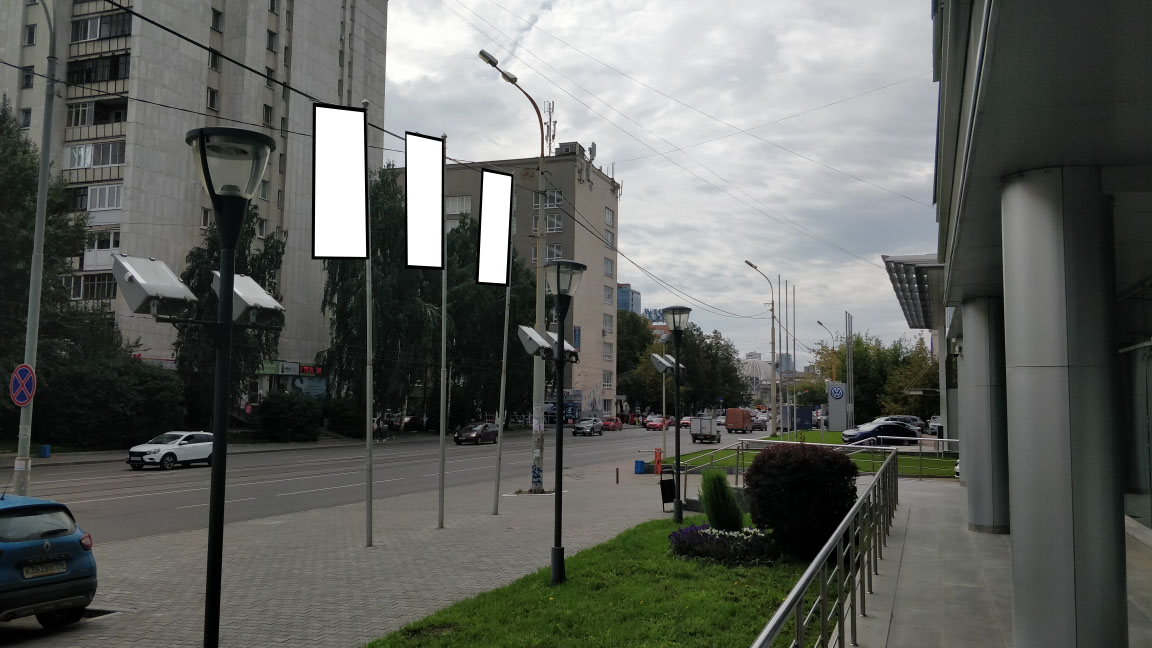 Код местаАдресТип*ВидПлощадь информационных полей, кв. мРазмеры, м (высота, ширина)Количество сторон0613289ул. Мамина Сибиряка, 1401Флаговая конструкция18 (3 флагштока)3х12